Australian Capital TerritoryPublic Health (Disability and Other Care Workers COVID-19 Vaccination) Emergency Direction 2022 (No 1)Notifiable Instrument NI2022-125made under thePublic Health Act 1997, s 120 (Emergency actions and directions)Name of instrumentThis instrument is the Public Health (Disability and Other Care Workers COVID-19 Vaccination) Emergency Direction 2022 (No 1).CommencementThis instrument commences at 11:59pm on 28 March 2022.   Public Health Emergency DirectionI, Dr Vanessa Johnston, Acting Chief Health Officer, consider it necessary or desirable to alleviate the emergency declared under the Public Health (Emergency) Declaration 2020 (No 1) [NI2020-153] (the declared emergency) on 16 March 2020, to give the directions as set out in the schedule. DurationThis Direction is in force for the period ending on the day the declared emergency (as extended or further extended) ends, unless it is earlier revoked.Revocation This instrument revokes the Public Health (Disability and Other Care Workers COVID-19 Vaccination) Emergency Direction 2021 [NI2021-644].Dr Vanessa JohnstonActing Chief Health Officer15 March 2022Public Health Emergency DirectionPublic Health Act 1997Made under the Public Health Act 1997, 
section 120 (Emergency actions and directions)I, Dr Vanessa Johnston, Acting Chief Health Officer, consider it necessary or desirable to alleviate the emergency declared under the Public Health (Emergency) Declaration 2020 (No 1) [NI2020-153] (the declared emergency) on 16 March 2020, to give the directions as set out below.The purpose of this Direction is to limit the spread of coronavirus disease 2019 (COVID-19), caused by the novel coronavirus SARS-CoV-2 by restricting the potential that older persons and people with disability are exposed to workers within the disability and the aged care sector who are not up to date with COVID-19 vaccination.I consider the Directions are necessary or desirable to alleviate the COVID-19 Emergency on the grounds that:COVID-19 poses a serious public health risk to the Australian Capital Territory;the World Health Organization has declared the Omicron variant of COVID-19 to be a variant of concern which is being monitored closely, both internationally and nationally, for its potential to lead to severe illness;the Omicron variant of COVID-19 is highly transmissible and has rapidly replaced the Delta variant of COVID-19 as the dominant variant;the Australian Capital Territory has experienced persistent community transmission since the outbreak of the Delta variant of COVID-19 in the Australian Capital Territory on 12 August 2021 and the introduction of the Omicron variant of COVID-19 on 3 December 2021;there is a necessity to limit the impact of COVID-19 on vulnerable populations and to mitigate the burden on the public health system;vaccination continues to be effective in reducing the risk of severe disease and death from COVID-19 while it is acknowledged that it does not completely eliminate the risk of transmission of COVID-19;evidence supports that vaccine effectiveness is significantly increased following a COVID-19 booster. In making these directions I have had regard to relevant human rights and I am satisfied that the limitations imposed as a result of these directions are both demonstrably justifiable in a free and democratic society and necessary to protect the ACT community from the serious public health risk posed by COVID-19. PART 1 – RESTRICTED ACTIVITIES OF CERTAIN WORKERSDirections
A worker must not undertake work in the Australian Capital Territory as a disability worker or an in-home and community aged care worker unless they are up to date with COVID-19 vaccination.The responsible person for a worker must take all reasonable steps to ensure that the worker complies with paragraph 1. A worker must provide evidence of vaccination status or evidence of exemption if required to do so by their responsible person or by an authorised person.The responsible person for a worker must:
take all reasonable steps to collect and maintain evidence of vaccination status or evidence of exemption for each worker they are responsible for prior to a worker undertaking work; andon request, provide any evidence of vaccination status or evidence of exemption that the responsible person has collected and maintained to an authorised person as soon as practicable after the request is made; andnot use or disclose evidence of vaccination status or evidence of exemption except: as is provided for by this Direction; or
as permitted or required by any other law; or
to the extent that the person expressly provided their evidence of vaccination status for a purpose other than these directions; and
take all reasonable steps to protect any evidence of vaccination status or evidence of exemption that the responsible person holds from:
misuse and loss; and
unauthorised access, modification or disclosure. Note:  A record of vaccination status is a health record for the purposes of the Health Records (Privacy and Access) Act 1997.  A responsible person will have obligations under the Health Records (Privacy and Access) Act 1997 in relation to the record including collection, storage, use, access, and disclosure of the record.PART 2 – MATTERS RELEVANT TO THESE DIRECTIONSEnforcementAn authorised person may ask a person for any information necessary to determine whether the person is complying with this Direction.Any person must comply with any request made under paragraph 5 by an authorised person.If a person fails to comply with this Direction, an authorised person may direct the person to do such things as are reasonably necessary to comply with this Direction, including, upon request, to produce proof of identification to the authorised person.Any person must comply with a request made under paragraph 7 by an authorised person.ExemptionsThe Chief Health Officer may, in writing and subject to any conditions that the Chief Health Officer considers necessary, exempt a person from this Direction.Without limiting paragraph 9, the Chief Health Officer or an authorised delegate may provide an exemption from this Direction to:a person who is unable, due to a medical contraindication, to receive a COVID-19 vaccine or COVID-19 booster; or
a person for whom a COVID-19 vaccine or COVID-19 booster is not reasonably available. If the Chief Health Officer exempts a person from this Direction, or a stated requirement under this Direction, that person must comply with the conditions of the exemption.DefinitionsFor the purposes of these directions:Authorised person means an authorised person under section 121 of the Public Health Act 1997.Booster deadline date means the date six months after a person has completed a primary course of vaccination.
COVID-19 means the Coronavirus disease 2019, caused by the novel coronavirus SARS-CoV-2.COVID-19 booster means an additional COVID-19 vaccine dose received after a primary course of vaccination.COVID-19 vaccine means a vaccine approved by the Therapeutic Goods Administration of the Commonwealth for use in Australia as a vaccine against COVID-19.Disability service means a service provided to a person with a disability which is funded or provided:under the National Disability Insurance Scheme under the National Disability Insurance Scheme Act 2013 of the Commonwealth; or
by the ACT Government for the primary purpose of providing support to people living with disability, including the Special Needs Transport and Flexible Bus Service operated by the Transport Canberra and City Services Directorate.Example: the ACT Community Assistance & Support Program funded by the ACT Health Directorate constitutes a disability service.Disability worker means a person who undertakes work which constitutes a disability service and is undertaken directly with people living with disability, or which requires regular interaction with people living with disability, other than work which is undertaken on an ad hoc basis.Evidence of exemption means a copy of an exemption issued by the Chief Health Officer pursuant to paragraph 9 of this Direction.  Evidence of vaccination status, for a worker, means evidence from the Australian Immunisation Register kept under the Australian Immunisation Register Act 2015 (Cth), or any other evidence in the form approved by the Chief Health Officer, relating to the number of COVID-19 vaccine doses that a worker has received.Example: An online immunisation history statement or COVID-19 digital certificate from the Australian Immunisation RegisterIn-home and community aged care provider means:an approved provider for whom a home care subsidy or a flexible care subsidy is payable under the Aged Care Act 1997 (Cth); ora service provider of a Commonwealth-funded aged care service, as defined in the Aged Care Quality and Safety Commission Act 2018, delivering services outside of a residential aged care facility setting.In-home and community aged care worker means a person who undertakes work, for or on behalf of an in-home and community aged care provider that is undertaken directly with a client of the provider, or which requires regular interaction with clients of the provider but does not include work a residential aged care facility.Note: A person who works at a residential aged care facility must comply with the directions contained in the Public Health (Aged Care Workers and Visitors COVID-19 Vaccination) Emergency Direction 2021 (No 2)Operator means a person who owns, controls or operates a disability service or an in-home and community aged care provider.Primary course of vaccination means either one dose of the Janssen COVID-19 vaccine or two doses of any other COVID-19 vaccine.Residential aged care facility means a facility at which accommodation, and personal care or nursing care or both, are provided to a person in respect of whom a residential care subsidy or a flexible care subsidy is payable under the Aged Care Act 1997 (Cth).Responsible person means the following:for a disability worker, the operator of the disability service that engages the disability worker; andfor an in-home and community aged care worker, the operator of the in-home and community aged care provider that engages the in-home and community aged care worker.
Up to date with COVID-19 vaccination means:a person who has completed a primary course of vaccination and has received a COVID-19 booster; or a person who has completed a primary course of vaccination and is not yet eligible for a COVID-19 booster; ora person who has completed a primary course of vaccination and has not received a COVID-19 booster, but the person’s booster deadline date has not yet passed.Note 1: A person is eligible for a COVID-19 booster if they meet the eligibility recommendations provided by the Australian Technical Advisory Group on Immunisation (ATAGI). ATAGI does not currently recommend a COVID-19 booster for children under 16 years of age. Note 2: a person who has received the primary course of vaccination, and who is eligible for a COVID-19 booster, and for whom the booster deadline date has passed, is not up to date with COVID-19 vaccination.Worker means a disability worker or an in-home and community aged care worker, who performs work whether:on a permanent, temporary, or casual employment basis; orunder a contract of service or a contract for services; oras a student on a student placement; oron a voluntary basis. Dr Vanessa JohnstonActing Chief Health Officer 15 March 2022PENALTIESSection 120 (4) of the Public Health Act 1997 provides:A person must not, without reasonable excuse, fail to comply with a direction under this section.Maximum Penalty: In the case of a natural person, $8,000 (50 penalty units).In the case of a body corporate, $40,500 (50 penalty units).In the case of a utility that is a body corporate, $1,620,000 (2000 penalty units).AccessibilityAccessibilityIf you have difficulty reading a standard printed document and would like an alternative format, please phone 13 22 81. If you have difficulty reading a standard printed document and would like an alternative format, please phone 13 22 81. 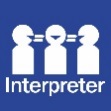 If English is not your first language and you need the Translating and Interpreting Service (TIS), 
please call 13 14 50.For further accessibility information, visit: www.health.act.gov.au/accessibilitywww.health.act.gov.au | Phone: 132281 www.health.act.gov.au | Phone: 132281 © Australian Capital Territory, Canberra March 2022© Australian Capital Territory, Canberra March 2022